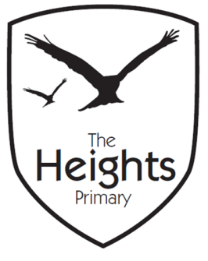 The Heights Primary SchoolYear Two Parent Planner: Autumn 1 Week 4Dear Parents/CarersThis term our theme is: Castles Continues on the next page… PE - Please ensure all children have a full PE kit for our outdoor PE lessons. P.E kit contains PE socks, PE t-shirt, PE jumper, PE shorts or joggers and trainers. All kit must be named and brought in every Monday so it is available all week. Your child will return home in PE kit on Thursday. Please could you also put some spare underwear into your child’s PE kit for rare emergencies. Wellies - Please ensure the children have wellies in school. The field gets very wet! Cracking Times Tables Has begun!! Each child has three minutes to answer times table questions. Each child should know which tables they need to practise at home during the week and we will try to send home the test just taken, in their little green spelling book. Help at home with this will enable them to be successful. If you feel your child has mastered multiplication facts, feel free to challenge them with the inverse question – the division question. Eg – 8x4=32 / 4x8= 32  	32÷4=8 / 32÷8=4They can practice these on the Hit the Button App. https://www.topmarks.co.uk/maths-games/hit-the-buttonReading – Please ensure that reading books and reading records are brought to school each day so that children can change their books. Please record, in their reading records, when you have heard them read.You can support your child by encouraging them to read at home every night. Little and often is best. It is important they understand the meanings of unfamiliar words and that you ask them lots of questions such as:How do you character/s are feeling?What has happened in previous pages?What might happen next? What makes you think that that might happen?Can you spot any noun phrases?Is that a good sentence opener? Can you think of a better one? Non-Fiction – Tell me a fact you’ve learnt from this page / book and discussing the importance and relevance of the glossary, index and contents page. Spelling and phonics can be practised by playing: phonicsplay.co.uk –phase 5 Spelling Shed – this you can buy into, but we have had good reviews about it. https://www.spellingshed.com/ Remember, common exception words and past spellings (weekly spellings) are really useful to know. Look in the centre of the reading record and you will find a list of homophones as well as other useful learning aids. Below on Page 3 is a list of the common exception words. Please can all children have their Green spelling books each Monday and reading diary and book each day.If you have any questions about how to help your child with their learning, please see your child’s teacher. Best wishes,The Year 2 TeamCommon Exception Words Year 2EnglishThis week we will continue to focus on our book The Paper Bag Princess by Robert Munsch. So far we have learnt the story by heart and have innovated it to create our own. We have started to improve our writing by adding ‘noun phrases and expanded noun phrases’. The tree (basic noun phrase) The green tree or The leafy green tree (expanded noun phrase)This week we will be planning to write an exciting story of our own using the same structure as The Paper Bag Princess. We are also embarking on our first ‘Big Write’ today.  MathematicsIn Maths we are adding and subtracting ten. We will start with adding ten to any whole number and then working up to adding ten to any number up to 100. TopicIn History, we will be labelling the parts of a castle.In Science we are investigating materials and their properties. This will eventually link to our Castles topic where we will decide which materials are used to build them.  In Computing, we are learning to code by giving a character instructions to create an algorithm. We will ‘debug’ when we find any errors we need to correct. after many Christmaspath path find again mind class people people floor any money climb plantplantgoldbath mostclothes poor poor grass beautifulmove coldpretty pretty great because Mr couldprove prove half behind Mrs doorshould should hold both old even steak steak hour break onlyevery sugar sugar improve busy parents everybodysure sure kind child pass eye told fatherlast children past fast water toldwater